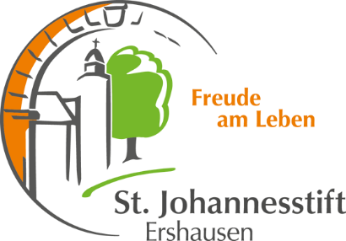 St. Johannesstift Ershausen, Unterhof 154, 37308 Schimberg 	KindergartenBelehrungsschein zum Inhalt des Hygieneplans (nach §36 IfSG) inklusive Infektionsschutzkonzept(nach § 5 i.V.m. § 7 ThürSARS-CoV-2-MaßnFortentwVO) 	zum Stand vom: 27.07.2020Liebe Eltern, am 31.08.2020 beginnt eine neue Phase der schrittweisen Öffnung des Kindergartens, der sogenannte Stufenplan (Ampelplan) und dieser löst somit den eingeschränkten Regelbetrieb ab. Dazu gibt es folgende aktualisierte Regelungen für unsere Einrichtung: Mit Beginn des Stufenplans endet der eingeschränkte RegelbetriebDer einzige Eingang zum Kindergarten bleibt weiterhin die Eingangstür am SpielplatzDie Eltern dürfen die Einrichtung zum Holen und Bringen der Kinder wieder betreten, jedoch längeres Verweilen muss vermieden werdenIm Innenbereich des Kindergartens ist das Tragen einer Mundschutzmaske PflichtErhöhte Hygienemaßnahmen werden weiterhin eingehalten (Desinfektionsspender im Flurbereich nutzen, Abstand halten)die Betreuungszeiten sind wieder von 6.30 Uhr – 16.30 UhrWir achten weiterhin auf die Einhaltung erhöhter Hygienemaßnahmen.Handhygiene: gründliches Waschen der Hände mit Wasser und SeifeHustenetikette: Husten und Niesen in die Ellenbeuge nicht mit den Händen ins Gesicht fassen regelmäßiges Stoßlüften der RäumeKein Händeschütteln zur Begrüßung/Verabschiedung Abstandsregel 1,5m besser 2m zwischen Eltern und Erzieher.Die Kinder dürfen weiterhin aus hygienischen Gründen kein Spielzeug von Zuhause mitbringen (Spielzeugtag entfällt vorläufig). Sollte ihr Kind ein Kuscheltier oder Tuch zum Schlafen benötigen geben sie dieses mit (es verbleibt in der Einrichtung).Das Übergabebuch von jedem Kind führen wir weiterTreten bei einem in der Einrichtung betreutem Kind Symptome auf, werden wir umgehend die Eltern benachrichtigen und das Kind muss schnellstmöglich die Einrichtung verlassen.Wird eine Infektion mit Covid- 19 nachgewiesen (auch bei Kontaktpersonen im engen Umfeld), so sind die Eltern verpflichtet, umgehend die Einrichtungsleitung zu informieren. Alle weiteren Maßnahmen werden dann mit dem zuständigen Gesundheitsamt abgestimmt.Alle Eltern unterschreiben einen aktualisierten Belehrungsschein Ich/Wir wurde/n über diese Regelungen belehrt.Name des Kindes: 	________________________________________________________________________Unterschrift der Personensorgeberechtigten